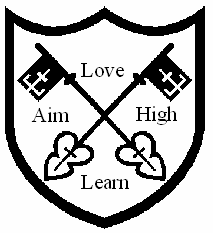 St Peter's CE (Aided) Primary School, Behaviour Consequence LadderRemember you have a choice! 1. A warning2. A final warning3. Miss playtime4. Go to see a Senior Teacher and work in another class.5. Go to see Mr Kolter.6. Parents are contacted (a behaviour plan may be agreed)7. A long period working in another class8. Exclusion from school